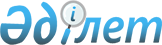 О проекте Закона Республики Казахстан "О ратификации Шестого дополнительного протокола к Уставу Всемирного почтового союза"Постановление Правительства Республики Казахстан от 22 октября 2001 года N 1345     Правительство Республики Казахстан постановляет:     1. Внести на рассмотрение Мажилиса Парламента Республики Казахстан проект Закона Республики Казахстан "О ратификации Шестого дополнительного протокола к Уставу Всемирного почтового союза".     2. Настоящее постановление вступает в силу со дня подписания.     Премьер-Министр     Республики Казахстан                                                                  Проект                      Закон Республики Казахстан           О ратификации Шестого дополнительного протокола к                      Уставу Всемирного почтового союза     Ратифицировать Шестой дополнительный протокол к Уставу Всемирного почтового союза, совершенный в городе Пекине 15 сентября 1999 года.     Президент      Республики Казахстан     Шестой дополнительный протокол к      Уставу Всемирного почтового Союза     Оглавление     Статья     I.   (измененная статья 22)      Акты Союза     II.  (измененная статья 25)      Подписание, подтверждение                                                  подлинности ратификации и другие                                      формы одобрения Актов Союза     III. (измененная статья 29)      Представление предложений     IV.                              Присоединение к Дополнительному                                            протоколу и другим Актам Союза     V.                               Вступление а силу и срок действия                                          Дополнительного протокола к                                      Уставу Всемирного почтового союза.     Шестой дополнительный протокол к      Уставу Всемирного почтового Союза     Полномочные представители Правительств стран-членов Всемирного почтового союза, собравшись на Конгресс в Пекине, на основании статьи 30, параграф 2 Устава Всемирного почтового союза, принятого в Вене 10 июля 1964 г., приняли, при условии ратификации, следующие изменения к упомянутому Уставу.     Статья I     (Измененная статья 22)     Акты Союза     1. Устав является основным актом Союза. Он содержит основные положения Союза. 

       2. Общий регламент состоит из положений, обеспечивающих применение Устава и деятельность Союза. Он является обязательным для всех стран-членов. 

      3. Всемирная почтовая конвенция, Регламент письменной корреспонденции и Регламент почтовых посылок включают общие правила, применяемые к международной почтовой службе, а также положения о службах письменной корреспонденции и почтовых посылок. Эти Акты являются обязательными для всех стран-членов. 

      4. Соглашения Союза и их Регламенты регулируют службы, кроме служб письменной корреспонденции и почтовых посылок, между странами-членами, которые участвуют в них. Они являются обязательными только для этих стран. 

      5. Регламенты, в которых содержатся правила применения, необходимые для выполнения Конвенции и Соглашений, утверждаются Советом почтовой эксплуатации с учетом решений Конгресса. 

      6. В возможных Заключительных протоколах, прилагаемых к Актам Союза, о которых говорится в параграфах 3, 4, 5, содержатся оговорки к этим Актам. 



 

      Статья II 

      (Измененная статья 25) 

      Подписание, подтверждение подлинности, ратификация и другие формы 

      одобрения Актов Союза 

      1. Акты Союза, принятые на Конгрессе, подписываются полномочными представителями стран-членов. 

      2. Подлинность Регламентов подтверждается Председателем и Генеральным секретарем Совета почтовой эксплуатации. 

      3. Устав ратифицируется в возможно короткий срок подписавшими его странами. 

      4. Одобрение других Актов Союза, кроме Устава, производится в соответствии с внутренними конституционными положениями каждой подписавшей страны. 

      5. Если какая-то страна не ратифицирует Устав или не одобряет другие подписанные ею Акты, то Устав и другие Акты тем не менее остаются обязательными для стран, которые их ратифицировали или одобрили. 

 

     Статья III     (Измененная статья 29)      Представление предложений 



 

       1. Почтовая администрация страны-члена имеет право представлять либо Конгрессу, либо в интервале между Конгрессами предложения, касающиеся Актов Союза, которые подписала ее страна. 

      2. Однако предложения, касающиеся Устава и Общего регламента, могут представляться только Конгрессу. 

      3. Кроме того, предложения, относящиеся к Регламентам, представляются непосредственно Совету почтовой эксплуатации, но они должны быть предварительно направлены Международным бюро всем Почтовым администрациям. 

 

     Статья IV 

       Присоединение к Дополнительному протоколу и к другим Актам Союза 



 

      1. Страны-члены, которые не подписали настоящий Протокол, могут присоединиться к нему в любое время. 

      2. Страны-члены, которые являются участниками Актов, пересмотренных на Конгрессе, но которые их не подписали, обязаны присоединиться к ним в возможно короткий срок. 

      3. Документы о присоединении, относящиеся к случаям, о которых идет речь в параграфах 1 и 2, должны направляться Генеральному директору Международного бюро. Генеральный директор сообщает о них правительствам стран-членов. 

 

     Статья V     Вступление в силу и срок действия Дополнительного      протокола к Уставу Всемирного почтового союза 



 

       Настоящий Дополнительный протокол вступает в силу 1 января 2001 г. и остается в силе на неопределенное время. 

      В удостоверение чего Полномочные представители Правительств стран-членов составили настоящий Дополнительный протокол, который будет иметь ту же силу и то же значение, как если бы его положения были включены в самый текст Устава, и подписали его в одном экземпляре, который будет передан на хранение Генеральному директору Международного бюро. Копия этого экземпляра будет передана каждой стороне Правительством страны места проведения Конгресса. 

      Совершено в Пекине 15 сентября 1999 г. 

 

(Специалисты: Умбетова А.М.,              Склярова И.В.)     
					© 2012. РГП на ПХВ «Институт законодательства и правовой информации Республики Казахстан» Министерства юстиции Республики Казахстан
				